                                                                                                     ПРОЕКТ                                                                                                                                           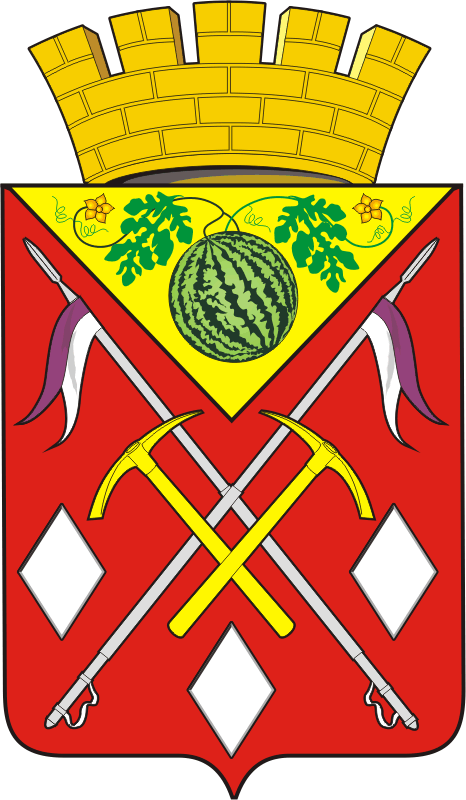 АДМИНИСТРАЦИЯМУНИЦИПАЛЬНОГО ОБРАЗОВАНИЯСОЛЬ-ИЛЕЦКИЙ ГОРОДСКОЙ ОКРУГОРЕНБУРГСКОЙ ОБЛАСТИПОСТАНОВЛЕНИЕ11.07.2019  № 1441-п   О внесении изменений в постановление администрации муниципального образования Соль-Илецкий городской округ от 5 сентября 2017 г.  № 2408-п «Об утверждении  Положения о порядке установления, поступления и расходования платы, взимаемой с родителей (законных представителей) за присмотр и уход за детьми в муниципальных образовательных учреждениях, реализующих образовательную программу дошкольного образования»Руководствуясь Федеральным законом от 29.12.2012 №  273-ФЗ «Об образовании в Российской Федерации», постановлением Правительства Оренбургской области от 10.09.2013 № 758-п «Об установлении в Оренбургской области среднего размера родительской платы, взимаемой с родителей (законных представителей) за содержание ребенка (присмотр и уход за ребенком) в государственных и муниципальных образовательных организациях, реализующих основную общеобразовательную программу дошкольного образования»,  постановлением Правительства Оренбургской области от 05.11.2015 № 866-п «Об утверждении максимальных размеров родительской платы за присмотр и уход за детьми, осваивающими образовательные программы дошкольного образования в государственных и муниципальных организациях, осуществляющих образовательную деятельность на территории Оренбургской области»,постановляю:1. Внести в Положение о порядке установления, поступления и расходования платы, взимаемой с родителей (законных представителей) за присмотр и уход за детьми в муниципальных образовательных учреждениях, реализующих образовательную программу дошкольного образования, утвержденном  постановлением администрации муниципального образования Соль-Илецкий городской округ от 05.09.2017  № 2408-п (далее – Положение) следующие изменения:1.1. Пункт 2.2 Положения после слов «затрат на уход и присмотр за детьми» дополнить словами «в пределах максимальных размеров родительской платы за присмотр и уход за детьми, осваивающими образовательные программы дошкольного образования в государственных и муниципальных организациях, осуществляющих образовательную деятельность на территории Оренбургской области, утвержденных постановлением Правительства Оренбургской области от 05.11.2015 № 866-п».1.2. Из пункта 3.9 Положения исключить слова «услуг банка».1.3. В пункте 4.8 Положения слова «администрацией муниципального образования Соль-Илецкий городской округ» заменить на слова «Правительством Оренбургской области».2. Контроль за исполнением настоящего постановления возложить на и.о. заместителя главы администрации Соль-Илецкого городского округа по социальным вопросам И.В.Граброва. 3. Постановление вступает в силу после официального опубликования (обнародования) и распространяет свое действие на правоотношения, возникшие с 1 июля 2019 г.Глава муниципального образования 					Соль-Илецкий городской округ                                                     А.А.КузьминВерноВедущий специалисторганизационного отдела                                                            Е.В.ТелушкинаРазослано: Прокуратуре района, Министерству образования, Управлению Образования, Финансовому управлению, Организационному отделу в дело, образовательным учреждениям округа.